Print Options Show
Page Options
   Font Size: Increase | Decrease

   Display "Draft" watermark
   Include separate Answer Key
   Display horizontal rule between items
   Hide Sample Item

Question Options
   Item Padding: Increase | Decrease

   Replace ABCD with bubbles
   Show correct response on test

Teacher Tools
   Include Teacher Instructions
   Include Distractor Rationales
   Display Standard
   Display INSPECT Item ID

Page Breaking
   Page height: in. 

   Break pages before passages
   Break pages after passages

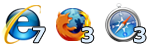 INSPECT printing is compatible with
IE 7+, Firefox 3+, Safari 3+Nombre/Número_________________________________ / _______	Fecha_______________________2R 1.7  Puedo usar sinónimos.     Práctica 4
 Lee la oración.    El plomero tuvo que cambiar el tubo del desagüe cuando se rompió. ¿Cuál es un SINÓNIMO por la palabra rompió?Distractor Rationales

A. Student(s) may have noticed that this passage mentions dogs; however, this is not the BEST title for the story.
B. Student(s) may have realized that it would be a busy day for someone to do all of that chasing, but this is not the most descriptive title for this story.
C. Correct answer
D. Student(s) may have recognized that all of these animals are mentioned in the passage, but this is not the BEST title for the story. Lee la oración.    Ni bien le dije “hola” a la nutria marina y una ola se la llevó.¿Cuál es un SINÓNIMO por las palabras una ola? Lee la oración.    ¿Por qué se ven más ondas en las regiones del mar poco profundos?¿Cuál es un SINÓNIMO por la palabra regiones? Lee la oración.    Yo voy con él a visitar el acuario de Monterey.¿Cuál es un SINÓNIMO por la palabra visitar? Lee la oración.    Has leído dos libros? ¿Sí?  Haz tu tarea entonces.¿Cuál es un SINÓNIMO por la palabra libros?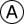 Aarregló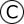 rompido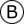 Bquebró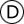 cayóAun lobo marinouna ondaBla mareauna holaAprofundidadesrocasBáreasondas, ondasAcomprarparticipar enBvenderconocerApáginastextosBtraduccionescapítulos